Številka: 06180-176/2022-15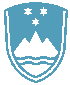 Datum: 06. 4. 2023POROČILO O REDNEM INŠPEKCIJSKEM PREGLEDU NAPRAVE, KI LAHKO POVZROČI ONESNAŽEVANJE OKOLJA VEČJEGA OBSEGAZavezanec: ŠTORE STEEL podjetje za proizvodnjo jekel, d.o.o., Železarska cesta 3, 3220 Štore, MŠ: 1197967000.Naprava / lokacija:Naprava, ki lahko povzroča onesnaževanje okolja večjega obsega – IED naprava v kateri se izvajajo naslednje dejavnosti: proizvodnja surovega železa ali jekla (primarno ali sekundarno taljenje) vključno s kontinuirnim litjem ter vroče valjanje železa in jekla. Naprava se nahaja na lokaciji Železarska cesta 3, 3220 Štore.Datum pregleda: 20.09.2022, 23.12.2022 in 26.01.2023Okoljevarstveno dovoljenje (OVD) številka:OVD številka: 35407-111/2006-13 z dne 24.06:2010, odločbo o spremembi OVD številka: 35406-29/2012-11 z dne 06.02.2013, odločbo o spremembi OVD številka: 35406-65/2015-10 z dne 12.02.2016 in odločbo o spremembi OVD številka: 35406-41/2020-ARSO-9 z dne 16.06. 2022.Usklajenost z OVD: DA - v obsegu navedenem v zapisniku številka: 06182-2597/2022-1 z dne 20.09.2022, 06182-2597/2022-3 z dne 23.12.2022 in 06182-2597/2022-4 z dne 26.01.2023.V inšpekcijskem postopku glede emisij snovi v zrak, emisij snovi in toplote v vode, glede emisij hrupa v okolje in glede ravnanja z odpadki nepravilnosti niso bile ugotovljene.Zaključki / naslednje aktivnosti:Naslednji redni inšpekcijski pregled bo opravljen glede na plan dela inšpekcije za okolje, izredni po potrebi.